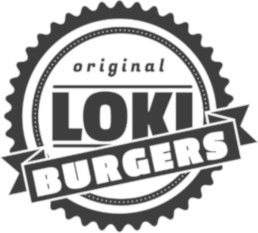 Týdenní speciályCzech burger 				295,-(160 g hovězího masa, smažený sýr, slanina, majonéza, okurka)Burger s ovčím sýrem 		295,-(160 g hovězího masa, karamelizovaná cibule, ovčí sýr, rukola, bylinkový dip)Jack Daniel’s kuřecí křídla		279,-(350 g kuřecích křídel v Jack Daniel’s bbq omáčce, hranolky 220 g, chipotle majonéza) Sweet chilli kuřecí křídla		279,-(350 g kuřecích křídel ve sweet chilli omáčce, hranolky 220 g, chipotle majonéza)Pivní speciál VOLT Flash English IPA 13° 		79,-Speciální drinky Domácí svařák ️				79,-Jägertee ️					89,-Gin Malfy blood orange&tonic		139,-(Gin Malfy blood orange 0,04l, tonic, pomeranč)Raspberry mojito				169,-(Bacardi Razz 0,04l, máta, maliny, limeta, soda)Weekly specialsCzech burger 				295,-(160 g of beef meat, fried cheese, bacon, mayonnaise, pickled cucumber)Sheep cheese burger 		295,-(160 g of beef meat, caramelized onion, sheep cheese, arugula, herb dip)Jack Daniel’s chicken wings		279,-(350 g of chicken wings in Jack Daniel’s bbq sauce, fries 220 g, chipotle mayonnaise)Sweet chilli chicken wings		279,-(350 g of chicken wings in sweet chilli sauce, fries 220 g, chipotle mayonnaise)Beer special VOLT Flash English IPA 13° 		79,-Special drinks Homemade mulled wine ️		79,-Jägertee ️					89,-Gin Malfy blood orange&tonic		139,-(Gin Malfy blood orange 0,04l, tonic, orange)Raspberry mojito				169,-(Bacardi Razz 0,04l, mint, raspberries, lime, soda)